Strictly confidential. Please insert a photo of yourself here (optional). This is for identification purposes only. The Written assignment:In no less than 500 words (and a maximum of 600) write about what brought you to Yoga and how it has benefitted your life. As part of this assignment, explain the link between ahimsa and justice and whether this is of interest to you.Kindly set your computer to 1.5 line spacing for this assignment (see Format/ Paragraph/ Line spacing), using Arial, Times New Roman or Calibri font, 12 points. Name:By completing and returning this application form, I hereby declare that the above stated information is true, that I have read and agree with the Terms and Conditions as laid out in the Student prospectus. and take full responsibility for any health conditions that may be affected by attending this course or my ability to partake in the course. Please return this form by email to info@clearmindinternational.com  Please include a scanned copy of your Foundation Course Certificate (if you have one)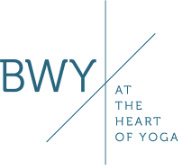 BWYQ Certificate in Yoga Teaching 2021Application Form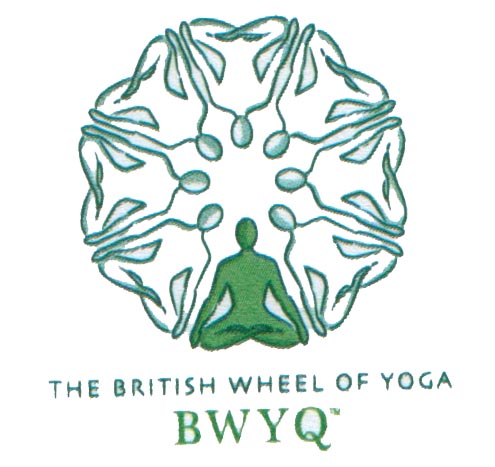 Today’s dateFull NameDate of Birth:Time of Birth: (if known)Place of Birth (town)Full postal AddressPhone numberEmail addressYears of yoga studyExperience in:Asana PranayamaMeditationYoga philosophyAyurvedaYoga teachers and style of yoga studied (including name of Foundation course tutor if appropriate)Yoga courses/workshops/events attended in last 3 yearsWhy do you wish to take this course?What do you wish to do after the course?Academic background and relevant previous qualifications.OccupationAre you already teaching yoga? Or, have you taught before in other areas?Have you done a blended course before? (Online and Live mix)Do you have a current Emergency at Work First Aid Certificate?Please detail any circumstances which you feel may affect your participation in the course. These include any special considerations or medical conditions. Are you already a member of the BWY? Please give your membership number.